Name of journal: World Journal of Clinical CasesManuscript NO: 55085Manuscript Type: SYSTEMATIC REVIEWsPrimary sclerosing cholangitis and autoimmune hepatitis overlap syndrome associated with inflammatory bowel disease: A case report and systematic reviewBallotin VR et al. PSC and AIH overlap associated with IBDVinícius Remus Ballotin, Lucas Goldmann Bigarella, Floriano Riva, Georgia Onzi, Raul Angelo Balbinot, Silvana Sartori Balbinot, Jonathan SolderaVinícius Remus Ballotin, Lucas Goldmann Bigarella, Faculty of Medicine, Universidade de Caxias do Sul (UCS), Caxias do Sul 95070560, BrazilFloriano Riva, CPM Laboratório de Caxias do Sul, Caxias do Sul 95070561, BrazilGeorgia Onzi, Raul Angelo Balbinot, Silvana Sartori Balbinot, Jonathan Soldera, Clinical Gastroenterology, Universidade de Caxias do Sul (UCS), Caxias do Sul 95070560, BrazilAuthor contributions: Ballotin VR, Bigarella LG, Riva F, Onzi G, Balbinot RA, Balbinot SS, Soldera J participated in the concept and design of the research, drafted the manuscript and contributed to data acquisition, analysis and interpretation; Ballotin VR contributed to statistical analysis; Soldera J contributed to study supervision; all authors contributed to critical revision of the manuscript for important intellectual content.Corresponding author: Jonathan Soldera, MD, MSc, Associate Professor, Staff Physician, Clinical Gastroenterology, Universidade de Caxias do Sul, Rua Francisco Getúlio Vargas 1130, Caxias do Sul 95084180, Brazil. jonathansoldera@gmail.comReceived: March 21, 2020Revised: April 23, 2020Accepted: July 30, 2020Published online: September 26, 2020AbstractBACKGROUNDA previously healthy 22-year-old woman presented with abdominal pain and jaundice. She had a reagent antinuclear factor (1:640, with a homogeneous nuclear pattern) and hypergammaglobulinemia (2.16 g/dL). Anti-smooth muscle, anti-mitochondrial and anti-liver-kidney microsomal antibody type 1 antibodies were negative. Magnetic resonance cholangiography showed a cirrhotic liver with multiple focal areas of strictures of the intrahepatic bile ducts, with associated dilations. Liver biopsy demonstrated periportal necroinflammatory activity, plasmocyte infiltration and advanced fibrosis. Colonoscopy showed ulcerative pancolitis and mild activity (Mayo score 1), with a spared rectum. Treatment with corticosteroids, azathioprine, ursodeoxycholic acid and mesalamine was initiated, with improvement in laboratory tests. The patient was referred for a liver transplantation evaluation.AIMTo report the case of a female patient with autoimmune hepatitis and primary sclerosing cholangitis (PSC) overlap syndrome associated with ulcerative colitis and to systematically review the available cases of autoimmune hepatitis and PSC overlap syndrome.METHODSIn accordance with preferred reporting items for systematic reviews and meta-analysis protocols guidelines, retrieval of studies was based on medical subject headings and health sciences descriptors, which were combined using Boolean operators. Searches were run on the electronic databases Scopus, Web of Science, MEDLINE (PubMed), Biblioteca Regional de Medicina, Latin American and Caribbean Health Sciences Literature, Cochrane Library for Systematic Reviews and Opengray.eu. Languages were restricted to English, Spanish and Portuguese. There was no date of publication restrictions. The reference lists of the studies retrieved were searched manually.RESULTSThe search strategy retrieved 3349 references. In the final analysis, 44 references were included, with a total of 109 cases reported. The most common clinical finding was jaundice and 43.5% of cases were associated with inflammatory bowel disease. Of these, 27.6% were cases of Crohn’s disease, 68% of ulcerative colitis, and 6.4% of indeterminate colitis. Most patients were treated with steroids. All-cause mortality was 3.7%.CONCLUSIONPSC and autoimmune hepatitis overlap syndrome is generally associated with inflammatory bowel disease and has low mortality and good response to treatment.Key Words: Autoimmune hepatitis; Primary sclerosing cholangitis; Crohn’s disease; Ulcerative colitis; Inflammatory bowel diseasesCitation: Ballotin VR, Bigarella LG, Riva F, Onzi G, Balbinot RA, Balbinot SS, Soldera J. Primary sclerosing cholangitis and autoimmune hepatitis overlap syndrome associated with inflammatory bowel disease: A case report and systematic review. World J Clin Cases 2020; 8(18): 4075-4093 URL: https://www.wjgnet.com/2307-8960/full/v8/i18/4075.htm DOI: https://dx.doi.org/10.12998/wjcc.v8.i18.4075Core Tip: We report the case of a female patient with autoimmune hepatitis (AIH) and primary sclerosing cholangitis (PSC) overlap syndrome associated with ulcerative colitis and systematically review the available cases of AIH and PSC overlap syndrome. A previously healthy 22-year-old woman presented with abdominal pain and jaundice. She had a reagent antinuclear factor (1:640, with a homogeneous nuclear pattern). Magnetic resonance cholangiography showed a cirrhotic liver with multiple focal areas of strictures of the intrahepatic bile ducts, with associated dilations. Liver biopsy demonstrated periportal necroinflammatory activity, plasmocyte infiltration, and advanced fibrosis. Colonoscopy showed ulcerative pancolitis and mild activity (Mayo score 1), with a spared rectum. Treatment with corticosteroids, azathioprine, ursodeoxycholic acid and mesalamine was initiated, with improvement in laboratory tests. Searches for systematic reviews were run on seven electronic databases, retrieving 3349 references. In the final analysis, 44 references were included, with a total of 109 cases reported. The most common clinical finding was jaundice and 43.5% of cases were associated with inflammatory bowel disease. Of these, 27.6% were cases of Crohn’s disease, 68% of ulcerative colitis, and 6.4% of indeterminate colitis. Most patients were treated with steroids. All-cause mortality was 3.7%. In conclusion, PSC and AIH overlap syndrome is generally associated with inflammatory bowel disease and has low mortality and good response to treatment.INTRODUCTIONPrimary sclerosing cholangitis (PSC) is a progressive disorder that causes inflammation and scarring of bile ducts, leading to fibrosis, strictures and dilatation of the biliary tree. These abnormalities are usually identified using cholangiography techniques such as endoscopic retrograde cholangiopancreatography and magnetic resonance cholangiopancreatography. An exception to this can occur in patients presenting with a rare variant form of PSC called small duct PSC, in which cholangiography findings are absent. The etiology and pathogenesis of PSC are currently unknown, although PSC is highly associated with the presence of inflammatory bowel disease (IBD)[1].Autoimmune hepatitis (AIH) is a chronic inflammatory liver disease with specific laboratory and histological findings. It is characterized by elevated serum aminotransferases, increased total immunoglobulin G (IgG) and positive autoantibodies, whereas liver biopsy may show interface hepatitis and portal mononuclear cell infiltrate[2]. In some cases, patients may present with variant forms of AIH, in which there is an overlap of AIH and another autoimmune liver disease, such as PSC. Therefore, PSC/AIH overlap syndrome (OS) is a rare disorder characterized by the concomitant occurrence of the biochemical and histological features of AIH and the cholangiography abnormalities found in PSC.In this paper, we report the case of a female patient with PSC/AIH OS associated with ulcerative colitis (UC) and systematically review the literature for available cases of this association.Case reportA previously healthy 22-year-old woman sought medical care due to abdominal pain, jaundice, choluria and acholia that had begun a week before with progressive worsening. There was no report of associated weight loss. She was using oral contraceptives only and denied alcoholism, smoking and drug use.Laboratory examinations showed hyperbilirubinemia (12.3 mg/dL) with an elevation of direct bilirubin (10 mg/dL), an increase in gamma-glutamyltransferase (165 U/L) and an increase in aspartate aminotransferase and alanine aminotransferase (408 U/L and 277 U/L, respectively). The liver function tests were normal. Serology for hepatitis A, B, C and human immunodeficiency viruses was negative, and IgM serology for cytomegalovirus, Epstein-Barr, and herpes simplex was also negative.Abdominal ultrasound was performed and the liver showed a diffuse micronodular pattern. Workup was continued through autoimmune markers, urinary copper, serum ceruloplasmin, serum ferritin, transferrin saturation index, and upper abdominal magnetic resonance imaging. The examinations showed a reagent antinuclear factor (1:640, with a homogeneous nuclear pattern) and protein electrophoresis showed hypergammaglobulinemia (2.16 g/dL). Anti-smooth muscle, anti-mitochondrial antibody, and liver-kidney microsomal antibody type 1 were negative.Magnetic resonance cholangiography showed a reduced-sized liver suggestive of cirrhosis and multiple focal areas of strictures of the intrahepatic bile ducts, with associated dilations (Figure 1). Cholangiography suggested the diagnosis of PSC associated with cirrhosis, and the patient underwent an ultrasound-guided liver biopsy, which showed periportal necroinflammatory activity, plasmocyte infiltration, and advanced fibrosis (Figure 2).The patient also underwent colonoscopy and endoscopy. Endoscopy did not show esophageal varices and colonoscopy showed changes suggestive of ulcerative pancolitis with mild activity (Mayo score 1), with a spared rectum (Figure 3). Treatment with corticosteroids, azathioprine, ursodeoxycholic acid and mesalamine was initiated, with improvement in laboratory tests, culminating in the normalization of liver transaminases and bilirubin. The patient was referred for a liver transplantation evaluation.MATERIALS AND METHODSThis study was carried out in accordance with the recommendations contained in the preferred reporting items for systematic reviews and meta-analysis protocols guidelines. Our systematic review was registered with the international prospective register of systematic reviews, maintained by York University (registration number CRD42020160708).Data sourcesStudies were retrieved using the terms described in the appendix. Searches were run on the electronic databases Scopus, Web of Science, Medline (PubMed), Biblioteca Regional de Medicina, Latin American and Caribbean Health Sciences Literature, Cochrane Library for Systematic Reviews and Opengray.eu. Languages were restricted to English, Spanish and Portuguese. There was no date of publication restrictions. The reference lists of the retrieved studies were also searched manually. The databases were searched in December 2019.Inclusion criteria and outcomesInclusion criteria were clinical case reports or case series involving AIH and PSC. Exclusion criteria were studies other than case reports or case series and articles that were not related to the topic. If there was more than one study published using the same case, the variables were complemented with both articles. Studies published only as abstracts were included, as long as the data available made data collection possible. The outcome measured was recovery or death.Study selection and data extractionThe search terms used for each database are described in the appendix. An initial screening of titles and abstracts was the first stage to select potentially relevant papers. The second step was the analysis of full-length papers. In this step, some studies were removed due to lack of clinical information. Two independent reviewers (VB, LB) extracted data using a standardized data extraction form after assessing and reaching a consensus on eligible studies. The same reviewers separately assessed each study and extracted data on the characteristics of the subjects and the outcomes measured. A third party (JS) was responsible for divergences in study selection and data extraction, clearing them when required.Statistical analysisData are summarized using descriptive analysis–frequency, means and median, using RStudio.RESULTSSystematic reviewUsing the search strategy, 3349 references were found and 791 references were excluded as they were duplicates. After analyzing the titles and abstracts, 2119 references were excluded and 86 full-text papers were analyzed. In the final analysis, 44 references were included, including 109 cases. A flowchart illustrating the search strategy is shown in Figure 4. The studies included were either a case report or a case series.Cases from Germany, the United States of America, Czech Republic, Netherlands and Italy were the most common (20.3%, 13.9%, 10.2%, 8.3% and 7.4%, respectively). The baseline features are shown in Table 1. A total of 109 patients were included, 46 (42.59%) were male. Data regarding the sex of 26 patients (24.07%) were not available. All patients were diagnosed with PSC/AIH OS. The age range was 2 to 72 years (mean age was 25 years). Forty-eight (44.44%) patients had IBD. Of these, 13 (27.65%) had Crohn’s disease, 32 (68.08%) had UC and 3 (6.38%) had indeterminate colitis. Only 37 (34.25%) patients did not have IBD, and in 24 (22.22%) the data were NA.The most common clinical presentation was jaundice, which was present in 31 (28.70%) cases, followed by fatigue and abdominal pain (20.37% and 19.44%, respectively). Hepatomegaly was present in 15 (13.89%) patients and 12 (11.11%) patients had splenomegaly. PSC was identified in small and large ducts (3.70% and 81.48%, respectively). The median score for autoimmune hepatitis was 17 (13-22) pretreatment, and post-treatment was 19 (13-25). Liver biopsy was performed in all patients, and some were classified using the Batts-Ludwig system for grading and staging hepatic inflammation and fibrosis. Cirrhosis was found in 17 (15.74%) patients during follow-up; 2 patients had encephalopathy; 13 (12.03%) patients had esophageal varices; 4 (3.70%) with post-infantile giant cell hepatitis; and only 1 with hepatocarcinoma. Laboratory tests and antibodies are described in Table 1. Human leukocyte antigen and a summary of the clinical cases are described in Table 2[3-46].The medications administered are described in 63 (58.33%) patients. Of these, 62 (98.41%) patients received steroids; 49 (77.77%) patients received thiopurines (48 on azathioprine and 1 on 6-mercaptopurine) and 7 (11.11%) patients received aminosalicylates (mesalamine); 47 (74.60%) patients received ursodeoxycholic acid. Other medications administered were antibiotics (4.76%), mycophenolate mofetil (3.17%), and D-penicillamine (1.58%). Medication use in 45 (41.66%) of 109 patients was unavailable.DISCUSSIONThis is a systematic review of clinical presentations and outcomes of patients with PSC/AIH OS. The findings are described in Tables 1 and 2. In this discussion, unavailable data were not considered[47].PSC/AIH OS is not an uncommon presentation in the clinic, and occurs in 18% of patients with AIH[48,49]. As previously stated, PSC/AIH OS is characterized by the presence of histologic, serologic, and laboratory features of AIH, with biliary stricture compatible with PSC[50,51]. As described in other studies, it affects predominantly children, adolescents, and young male adults[25,50] which is consistent with our results where the mean age was 25.52 years (22.52-28.51) and the prevalence was higher in men (56,09%). Furthermore, PSC can be divided into large and small ducts, with reports of the latter being rare in the literature[52], which is consistent with our findings, where the prevalence of patients presenting with small-duct PSC was 3.70%.With regard to the clinical features, most patients present with signs and symptoms of biliary duct involvement[53]. These were common findings in the cases reviewed here and included jaundice, choluria, acholia, and abdominal pain. Moreover, liver function tests in our patient, such as gamma-glutamyltransferase, aspartate aminotransferase and alanine aminotransferase were elevated and were between the confidence interval (95%) described in Table 1 and those in the literature[54]. However, laboratory tests such as total and direct bilirubin were higher levels in the case reported here (12.3 mg/dL and 10 mg/dL, respectively) than in the studies reviewed and described in Table 1. Other tests for viral hepatitis, human immunodeficiency virus, cytomegalovirus, Epstein-Barr, and herpes simplex were negative. Tests for other diseases were performed as part of the diagnostic workup and all were negative. Moreover, the antinuclear antibody was positive in our patient and in the majority of patients described.Our findings demonstrated an elevated prevalence of IBD with PCS/AIH OS (57.14%), which has been shown in other studies[55,56]. It was reported that UC is found in to up to 16% of patients with AIH[57], whereas, in our study, this association was increased (38.09%), followed by the association with Crohn’s disease (15.47%) and non-specific IBD (3.57%).Treatment was started and a liver biopsy was performed, which confirmed PSC/AIH OS. The majority of patients in the systematic review were treated with steroids (98.41%) associated with other medications, such as azathioprine or ursodeoxycholic acid. Clinical improvement was satisfactory, leading to recovery in 104 (96.30%) patients. The only patient who received D-penicillamine underwent liver transplantation and later recovered. Our patient started with steroids, azathioprine and mesalamine, with a good clinical response, similar to reports in the literature[58].The main limitations of our study are the small number of available cases of PSC/AIH OS (n = 109) associated with the lack of available data in many of the cases reviewed. As a result, some of the variables described in Table 1 included a small number of patients and, therefore, were statistically insignificant. Moreover, some studies were excluded as individual patient data were NA; thus limiting, even more, the number of cases to be reviewed. Despite these limitations, most of the variables shown in Table 1 were between the confidence interval and this systematic review was able to reinforce some of the literature findings and raise doubts regarding other findings.  In conclusion, PCS/AIH OS has a good response to treatment with steroids, azathioprine and ursodeoxycholic acid and is associated with IBD. It should be suspected in patients with recurrent jaundice, pruritus and abdominal pain or other signals of biliary impairment with suggestive laboratory and imaging tests, especially if associated with IBD. In more severe cases, liver transplantation can be performed[5,6,15,17,20-22,24,25,42] with comparable graft and patient survival, as transplantation-free survival in patients with PSC/AIH OS is worse than that in patients with AIH only[58].ARTICLE HIGHLIGHTSResearch backgroundPrimary sclerosing cholangitis (PSC) is a progressive disorder that causes inflammation and scarring of bile ducts, leading to fibrosis, strictures and dilatation of the biliary tree. The etiology and pathogenesis of PSC are currently unknown, although PSC is highly associated with the presence of inflammatory bowel disease (IBD). Autoimmune hepatitis (AIH) is a chronic inflammatory liver disease with specific laboratory and histological findings. It is characterized by elevated serum aminotransferases, increased total IgG and positive autoantibodies, whereas liver biopsy may show interface hepatitis and portal mononuclear cell infiltrate. In some cases, patients may present with variant forms of AIH, in which there is an overlap of AIH and another autoimmune liver disease, such as PSC. Therefore, PSC/AIH overlap syndrome (OS) is a rare disorder characterized by the concomitant occurrence of the biochemical and histological features of AIH and the cholangiography abnormalities found in PSC.Research motivationFew cases of PSC/AIH OS have been reported in the literature and many questions are unanswered. Thus, the motivation for this systematic review was to clarify questions regarding the epidemiology, clinical presentation, possible treatments and a better understanding of this syndrome.Research objectivesThe authors report the case of a female patient with AIH and PSC OS associated with ulcerative colitis and systematically review the available cases of AIH and PSC overlap syndrome.Research methodsThis study was carried out in accordance with the recommendations contained in the preferred reporting items for systematic reviews and meta-analysis protocols guidelines. Searches for studies were run on the electronic databases Scopus, Web of Science, Medline (PubMed), Biblioteca Regional de Medicina, Latin American and Caribbean Health Sciences Literature, Cochrane Library for Systematic Reviews and Opengray.eu. Languages were restricted to English, Spanish and Portuguese and there was no date of publication restrictions. The inclusion criteria were clinical case reports or case series involving autoimmune hepatitis and primary sclerosing cholangitis and the exclusion criteria were studies other than case reports or case series and articles that were not related to the topic. Data, such as patients’ clinical presentation and comorbidities, laboratory results, liver biopsy results and medications used were summarized using descriptive analysis – frequency, means and median, using RStudio and the outcome measured was recovery or death.Research resultsForty-four references were analyzed and a total of 109 patients diagnosed with PSC/AIH OS were included. Of these, 46 (42.59%) were male. Forty-eight (44.44%) patients had IBD. The most common clinical presentation was jaundice, which was present in 31 (28.70%) cases, followed by fatigue and abdominal pain (20.37% and 19.44%, respectively). PSC was identified in small and large ducts (3.70% and 81.48%, respectively). Medications were administered in 63 (58.33%) patients. Of these, 62 (98.41%) patients received steroids; 49 (77.77%) patients received thiopurines (48 on azathioprine and 1 on 6-mercaptopurine) and 7 (11.11%) patients received aminosalicylates (mesalamine); 47 (74.60%) patients received ursodeoxycholic acid. Clinical improvement with these treatments was satisfactory, leading to recovery in 104 (96.30%) patients.Research conclusionsAIH/PSC OS has a good response to treatment with steroids, azathioprine and ursodeoxycholic acid and is generally associated with IBD. It should be suspected in patients with recurrent jaundice, pruritus and abdominal pain with laboratory and imaging tests suggestive of both hepatocellular and cholestatic diseases, especially when associated with IBD. In more severe cases, liver transplantation can be performed with comparable graft and patient survival, as transplantation-free survival in patients with PSC/AIH OS is worse than that in patients with AIH only.Research perspectivesFrom the present study findings, there is no definitive and highly specific clinical presentation of PSC/AIH OS. Therefore, the gastroenterologist should be aware that patients with laboratory data suggestive of both hepatocellular and cholestatic liver injury should undergo liver biopsy in order to achieve an adequate diagnosis, especially if they have a previous diagnosis of IBD. Also, clinical treatment with steroids, azathioprine, and ursodeoxycholic acid seems to be safe and effective and it seems adequate to consider this association in such cases. If medical treatment fails, liver transplantation is also safe and should be considered earlier than with isolated PSC or AIH. The direction of future research should be clinical trials of possible treatments for PSC/AIH OS, as we expect it to become more common, as the prevalence of IBD has been steadily rising in the past decades.REFERENCES1 Lazaridis KN, LaRusso NF. Primary Sclerosing Cholangitis. N Engl J Med 2016; 375: 1161-1170 [PMID: 27653566 DOI: 10.1056/NEJMra1506330]2 Czaja AJ, Manns MP. Advances in the diagnosis, pathogenesis, and management of autoimmune hepatitis. Gastroenterology 2010; 139: 58-72.e4 [PMID: 20451521 DOI: 10.1053/j.gastro.2010.04.053]3 Wurbs D, Klein R, Terracciano LM, Berg PA, Bianchi L. A 28-year-old woman with a combined hepatitic/cholestatic syndrome. Hepatology 1995; 22: 1598-1605 [PMID: 7590681]4 Lawrence SP, Sherman KE, Lawson JM, Goodman ZD. A 39 year old man with chronic hepatitis. Semin Liver Dis 1994; 14: 97-105 [PMID: 8016666 DOI: 10.1055/s-2007-1007301]5 Nalepa A, Woźniak M, Cielecka-Kuszyk J, Stefanowicz M, Jankowska I, Dądalski M, Pawłowska J. Acute-on-chronic hepatitis. A case report of autoimmune hepatitis/primary sclerosing cholangitis/ulcerative colitis overlap syndrome in a 15-year-old patient. Clin Exp Hepatol 2017; 3: 28-32 [PMID: 28856287 DOI: 10.5114/ceh.2017.65501]6 Luketic VA, Gomez DA, Sanyal AJ, Shiffman ML. An atypical presentation for primary sclerosing cholangitis. Dig Dis Sci 1997; 42: 2009-2016 [PMID: 9365127 DOI: 10.1023/a:1018845829198]7 Mueller T, Bianchi L, Menges M. Autoimmune hepatitis 2 years after the diagnosis of primary sclerosing cholangitis: an unusual overlap syndrome in a 17-year-old adolescent. Eur J Gastroenterol Hepatol 2008; 20: 232-236 [PMID: 18301306 DOI: 10.1097/MEG.0b013e3282e1c648]8 Guerrero-Hernández I, Montaño-Loza A, Gallegos-Orozco JF, Weimersheimer-Sandoval M. [Autoimmune hepatitis and primary sclerosing cholangitis: dependent or independent association?]. Rev Gastroenterol Mex 2007; 72: 240-243 [PMID: 18402214]9 Takiguchi J, Ohira H, Rai T, Shishido S, Tojo J, Sato Y, Kasukawa R, Watanabe H, Funabashi Y, Kumakawa H. Autoimmune hepatitis overlapping with primary sclerosing cholangitis. Intern Med 2002; 41: 696-700 [PMID: 12322794 DOI: 10.2169/internalmedicine.41.696]10 McNair AN, Moloney M, Portmann BC, Williams R, McFarlane IG. Autoimmune hepatitis overlapping with primary sclerosing cholangitis in five cases. Am J Gastroenterol 1998; 93: 777-784 [PMID: 9625127 DOI: 10.1111/j.1572-0241.1998.224_a.x]11 Man SC, Schnell CN, Sas V, Buzoianu AD, Gheban D. Autoimmune hepatitis with sclerosing cholangitis in a patient with thiopurine methyltransferase deficiency: case presentation. Rom J Morphol Embryol 2017; 58: 211-217 [PMID: 28523321]12 Malik TA, Gutierrez AM, McGuire B, Zarzour JG, Mukhtar F, Bloomer J. Autoimmune hepatitis-primary sclerosing cholangitis overlap syndrome complicated by Crohn's disease. Digestion 2010; 82: 24-26 [PMID: 20160443 DOI: 10.1159/000273735]13 Lamia S, Sana K, Rachid J, Hajer A, Leila M, Nabil T, Mongia H. Autoimmune hepatitis-primary sclerosing cholangitis overlap syndrome complicated by inflammatory bowel disease. Tunis Med 2012; 90: 899-900 [PMID: 23247795]14 Lee WS, Saw CB, Sarji SA. Autoimmune hepatitis/primary sclerosing cholangitis overlap syndrome in a child: diagnostic usefulness of magnetic resonance cholangiopancreatography. J Paediatr Child Health 2005; 41: 225-227 [PMID: 15813880 DOI: 10.1111/j.1440-1754.2005.00593.x]15 Santos OM, Muñoz Ortiz E, Pérez C, Restrepo JC. [Autoimmune hepatitis/primary sclerosing cholangitis overlap syndrome in adults: report of three cases]. Gastroenterol Hepatol 2012; 35: 254-258 [PMID: 22284044 DOI: 10.1016/j.gastrohep.2011.12.003]16 Saltik-Temizel IN. Autoimmune hepatitis/sclerosing cholangitis overlap syndrome with inflammatory bowel disease in a boy: role ofMR cholangiopancreatography in the diagnosis. Eur J Radiol Extra 2004; 50: 45–47 [DOI: 10.1016/j.ejrex.2004.01.002]17 Gopal S, Nagral A, Mehta S. Autoimmune sclerosing cholangitis: an overlap syndrome in a child. Indian J Gastroenterol 1999; 18: 31-32 [PMID: 10063745]18 Nagral A, Gopal S, Mehta S. Autoimmune sclerosing cholangitis in a child. Indian J Gastroenterol 1999; 18: 91 [PMID: 10319547]19 Lüth S, Kanzler S, Frenzel C, Kasper HU, Dienes HP, Schramm C, Galle PR, Herkel J, Lohse AW. Characteristics and long-term prognosis of the autoimmune hepatitis/primary sclerosing cholangitis overlap syndrome. J Clin Gastroenterol 2009; 43: 75-80 [PMID: 18769363 DOI: 10.1097/MCG.0b013e318157c614]20 Farid E, Isa HM, Al Nasef M, Mohamed R, Jamsheer H. Childhood Autoimmune Hepatitis in Bahrain: a Tertiary Center Experience. Iran J Immunol 2015; 12: 141-148 [PMID: 26119196]21 Floreani A, Rizzotto ER, Ferrara F, Carderi I, Caroli D, Blasone L, Baldo V. Clinical course and outcome of autoimmune hepatitis/primary sclerosing cholangitis overlap syndrome. Am J Gastroenterol 2005; 100: 1516-1522 [PMID: 15984974 DOI: 10.1111/j.1572-0241.2005.41841.x]22 Gohlke F, Lohse AW, Dienes HP, Löhr H, Märker-Hermann E, Gerken G, Meyer zum Büschenfelde KH. Evidence for an overlap syndrome of autoimmune hepatitis and primary sclerosing cholangitis. J Hepatol 1996; 24: 699-705 [PMID: 8835745 DOI: 10.1016/s0168-8278(96)80266-2]23 Zenouzi R, Lohse AW. Long-term outcome in PSC/AIH "overlap syndrome": does immunosuppression also treat the PSC component? J Hepatol 2014; 61: 1189-1191 [PMID: 25111172 DOI: 10.1016/j.jhep.2014.08.002]24 Abdo AA, Bain VG, Kichian K, Lee SS. Evolution of autoimmune hepatitis to primary sclerosing cholangitis: A sequential syndrome. Hepatology 2002; 36: 1393-1399 [PMID: 12447864 DOI: 10.1053/jhep.2002.37200]25 van Buuren HR, van Hoogstraten HJE, Terkivatan T, Schalm SW, Vleggaar FP. High prevalence of autoimmune hepatitis among patients with primary sclerosing cholangitis. J Hepatol 2000; 33: 543-548 [PMID: 11059858 DOI: 10.1034/j.1600-0641.2000.033004543.x]26 Li H, Sun L, Brigstock DR, Qi L, Gao R. IgG4-related sclerosing cholangitis overlapping with autoimmune hepatitis: Report of a case. Pathol Res Pract 2017; 213: 565-569 [PMID: 28238541 DOI: 10.1016/j.prp.2017.01.024]27 Gharibpoor A, Mansour-Ghanaei F, Sadeghi M, Gharibpoor F, Joukar F, Mavaddati S. Innumerable Liver Masses in a Patient with Autoimmune Hepatitis and Primary Sclerosing Cholangitis Overlap Syndrome. Am J Case Rep 2017; 18: 131-135 [PMID: 28167813 DOI: 10.12659/ajcr.901153]28 Sander LE, Koch A, Gartung C, Winograd R, Donner A, Wellmann A, Trautwein C, Geier A. Lessons from a patient with an unusual hepatic overlap syndrome. Nat Clin Pract Gastroenterol Hepatol 2007; 4: 635-640 [PMID: 17978820 DOI: 10.1038/ncpgasthep0954]29 Smolka V, Karaskova E, Tkachyk O, Aiglova K, Ehrmann J, Michalkova K, Konecny M, Volejnikova J. Long-term follow-up of children and adolescents with primary sclerosing cholangitis and autoimmune sclerosing cholangitis. Hepatobiliary Pancreat Dis Int 2016; 15: 412-418 [PMID: 27498582 DOI: 10.1016/s1499-3872(16)60088-7]30 Griga T, Tromm A, Müller KM, May B. Overlap syndrome between autoimmune hepatitis and primary sclerosing cholangitis in two cases. Eur J Gastroenterol Hepatol 2000; 12: 559-564 [PMID: 10833101 DOI: 10.1097/00042737-200012050-00014]31 Warling O, Bovy C, Coïmbra C, Noterdaeme T, Delwaide J, Louis E. Overlap syndrome consisting of PSC-AIH with concomitant presence of a membranous glomerulonephritis and ulcerative colitis. World J Gastroenterol 2014; 20: 4811-4816 [PMID: 24782636 DOI: 10.3748/wjg.v20.i16.4811]32 Hyslop WB, Kierans AS, Leonardou P, Fritchie K, Darling J, Elazazzi M, Semelka RC. Overlap syndrome of autoimmune chronic liver diseases: MRI findings. J Magn Reson Imaging 2010; 31: 383-389 [PMID: 20099347 DOI: 10.1002/jmri.22048]33 Fukuda K, Kogita S, Tsuchimoto Y, Sawai Y, Igura T, Ohama H, Makino Y, Matsumoto Y, Nakahara M, Zushi S, Imai Y. Overlap syndrome of autoimmune hepatitis and primary sclerosing cholangitis complicated with hepatocellular carcinoma. Clin J Gastroenterol 2012; 5: 183-188 [PMID: 26182318 DOI: 10.1007/s12328-012-0294-5]34 Hatzis GS, Vassiliou VA, Delladetsima JK. Overlap syndrome of primary sclerosing cholangitis and autoimmune hepatitis. Eur J Gastroenterol Hepatol 2001; 13: 203-206 [PMID: 11246624 DOI: 10.1097/00042737-200102000-00020]35 Thakker A, Karande S. Overlap syndrome: autoimmune sclerosing cholangitis. Indian Pediatr 2010; 47: 1063-1065 [PMID: 21220805 DOI: 10.1007/s13312-010-0164-5]36 Koskinas J, Raptis I, Manika Z, Hadziyannis S. Overlapping syndrome of autoimmune hepatitis and primary sclerosing cholangitis associated with pyoderma gangrenosum and ulcerative colitis. Eur J Gastroenterol Hepatol 1999; 11: 1421-1424 [PMID: 10654805 DOI: 10.1097/00042737-199912000-00014]37 Lucas RG Jr, Lee EY. Overlapping syndrome of autoimmune hepatitis and primary sclerosing cholangitis associated with ulcerative colitis. Pediatr Radiol 2007; 37: 844 [PMID: 17492280 DOI: 10.1007/s00247-007-0480-7]38 Protzer U, Dienes HP, Bianchi L, Lohse AW, Helmreich-Becker I, Gerken G, Meyer zum Büschenfelde KH. Post-infantile giant cell hepatitis in patients with primary sclerosing cholangitis and autoimmune hepatitis. Liver 1996; 16: 274-282 [PMID: 8878001 DOI: 10.1111/j.1600-0676.1996.tb00743.x]39 Hong-Curtis J, Yeh MM, Jain D, Lee JH. Rapid progression of autoimmune hepatitis in the background of primary sclerosing cholangitis. J Clin Gastroenterol 2004; 38: 906-909 [PMID: 15492611 DOI: 10.1097/00004836-200411000-00015]40 Simão TS. Síndrome de Overlap entre colangite esclerosante primária e hepatite auto -imune – um caso com apresentação sequencial ao longo dos anos. Nascer e Crescer 2012: 102-106.41 Larsen EP, Bayat A, Vyberg M. Small duct autoimmune sclerosing cholangitis and Crohn colitis in a 10-year-old child. A case report and review of the literature. Diagn Pathol 2012; 7: 100 [PMID: 22891962 DOI: 10.1186/1746-1596-7-100]42 Guerra Montero L, Ortega Alvarez F, Marquez Teves M, Asato Higa C, Sumire Umeres J. [Syndrome overlap: autoimmune hepatitis and autoimmune cholangitis]. Rev Gastroenterol Peru 2016; 36: 77-80 [PMID: 27131945]43 Ng S, Janjua M, Kontorinis N, Doyle A, Kong J, Macquillan G, Adams L, Jeffrey G, Garas G, Cheng W. Treatment and outcomes of patients with autoimmune overlap syndromes. Journal of Gastroenterology and Hepatology (Australia) 2017; 32: 100-1.44 Igarashi G, Endo T, Mikami K, Sawada N, Satake R, Ohta R, Sakamoto J, Yoshimura T, Kurose A, Kijima H, Fukuda S. Two Cases of Primary Sclerosing Cholangitis Overlapping with Autoimmune Hepatitis in Adults. Intern Med 2017; 56: 509-515 [PMID: 28250296 DOI: 10.2169/internalmedicine.56.7633]45 Gargouri L, Mnif L, Safi F, Turki F, Majdoub I, Maalej B, Bahri I, Mnif H, Boudawara T, Tahri N, Mahfoudh A. Type 2 autoimmune hepatitis overlapping with primary sclerosing cholangitis in a 10-year-old boy. Arch Pediatr 2013; 20: 1325-1328 [PMID: 24182664 DOI: 10.1016/j.arcped.2013.09.020]46 Pratico AD, Salafia S, Barone P, La Rosa M, Leonardi S. Type II Autoimmune Hepatitis and Small Duct Sclerosing Cholangitis in a Seven Years Old Child: An Overlap Syndrome? Hepat Mon 2013; 13: e14452 [PMID: 24358042 DOI: 10.5812/hepatmon.14452]47 Portilho DR, Caixêta NG. Overlap syndrome: A case of ulcerative colitis in a patient with autoimmune hepatitis, primary sclerosing cholangitis and diabetes mellitus. Revista da AMRIGS 2019; 63: 337-33948 Beuers U, Rust C. Overlap syndromes. Semin Liver Dis 2005; 25: 311-320 [PMID: 16143946 DOI: 10.1055/s-2005-916322]49 Abdalian R, Dhar P, Jhaveri K, Haider M, Guindi M, Heathcote EJ. Prevalence of sclerosing cholangitis in adults with autoimmune hepatitis: evaluating the role of routine magnetic resonance imaging. Hepatology 2008; 47: 949-957 [PMID: 18200555 DOI: 10.1002/hep.22073]50 Rust C, Beuers U. Overlap syndromes among autoimmune liver diseases. World J Gastroenterol 2008; 14: 3368-3373 [PMID: 18528934 DOI: 10.3748/wjg.14.3368]51 Czaja AJ. Diagnosis and management of the overlap syndromes of autoimmune hepatitis. Can J Gastroenterol 2013; 27: 417-423 [PMID: 23862175 DOI: 10.1155/2013/198070]52 Kaplan GG, Laupland KB, Butzner D, Urbanski SJ, Lee SS. The burden of large and small duct primary sclerosing cholangitis in adults and children: a population-based analysis. Am J Gastroenterol 2007; 102: 1042-1049 [PMID: 17313496 DOI: 10.1111/j.1572-0241.2007.01103.x]53 Czaja AJ. The variant forms of autoimmune hepatitis. Ann Intern Med 1996; 125: 588-598 [PMID: 8815758 DOI: 10.7326/0003-4819-125-7-199610010-00009]54 Hunter M, Loughrey MB, Gray M, Ellis P, McDougall N, Callender M. Evaluating distinctive features for early diagnosis of primary sclerosing cholangitis overlap syndrome in adults with autoimmune hepatitis. Ulster Med J 2011; 80: 15-18 [PMID: 22347734]55 Woodward J, Neuberger J. Autoimmune overlap syndromes. Hepatology 2001; 33: 994-1002 [PMID: 11283866 DOI: 10.1053/jhep.2001.23316]56 Al-Chalabi T, Portmann BC, Bernal W, McFarlane IG, Heneghan MA. Autoimmune hepatitis overlap syndromes: an evaluation of treatment response, long-term outcome and survival. Aliment Pharmacol Ther 2008; 28: 209-220 [PMID: 18433467 DOI: 10.1111/j.1365-2036.2008.03722.x]57 Perdigoto R, Carpenter HA, Czaja AJ. Frequency and significance of chronic ulcerative colitis in severe corticosteroid-treated autoimmune hepatitis. J Hepatol 1992; 14: 325-331 [PMID: 1500696 DOI: 10.1016/0168-8278(92)90178-r]58 Czaja AJ. Frequency and nature of the variant syndromes of autoimmune liver disease. Hepatology 1998; 28: 360-365 [PMID: 9695997 DOI: 10.1002/hep.510280210]FootnotesConflict-of-interest statement: All the authors declare that they have no competing interests.PRISMA 2009 Checklist statement: The guidelines of the PRISMA 2009 statement have been adopted.Open-Access: This article is an open-access article that was selected by an in-house editor and fully peer-reviewed by external reviewers. It is distributed in accordance with the Creative Commons Attribution NonCommercial (CC BY-NC 4.0) license, which permits others to distribute, remix, adapt, build upon this work non-commercially, and license their derivative works on different terms, provided the original work is properly cited and the use is non-commercial. See: http://creativecommons.org/licenses/by-nc/4.0/Manuscript source: Invited manuscriptCorresponding Author's Membership in Professional Societies: Federação Brasileira De Gastroenterologia.Peer-review started: March 21, 2020First decision: April 8, 2020Article in press: July 30, 2020Specialty type: Medicine, research and experimentalCountry/Territory of origin: BrazilPeer-review report’s scientific quality classificationGrade A (Excellent): 0Grade B (Very good): 0Grade C (Good): C, CGrade D (Fair): DGrade E (Poor): 0P-Reviewer: Chen GX, Kaya M, Tang Y, S-Editor: Zhang L L-Editor: Webster JR P-Editor: Xing YXFigure Legends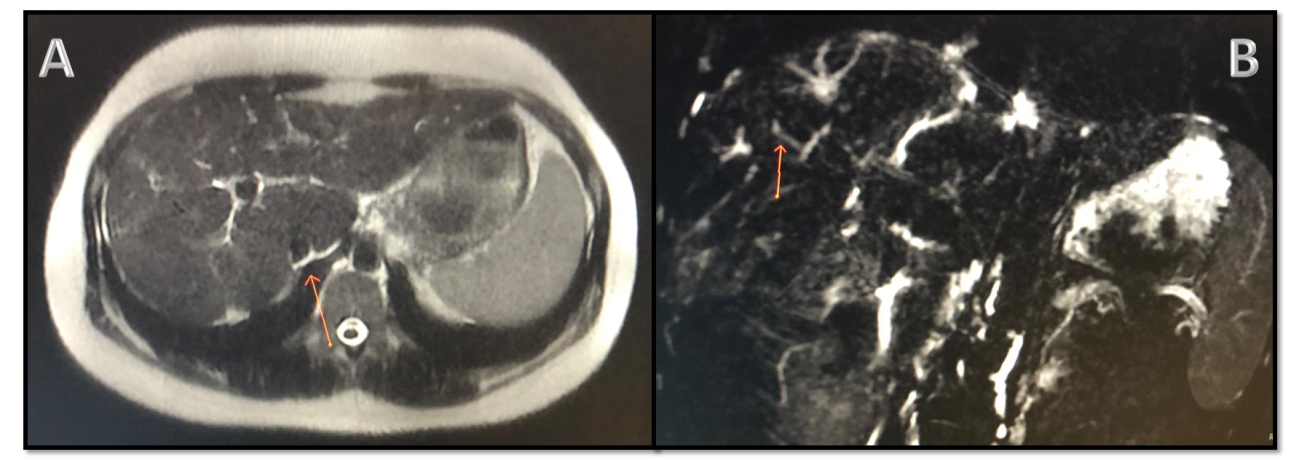 Figure 1 Magnetic resonance cholangiography. A: Reduced-sized liver, with lobulated contours and blunt edges, showing caudate lobe hypertrophy and volumetric reduction of the right lobe periphery; B: Multiple focal areas of caliber reduction in the intrahepatic bile duct, with upstream biliary ectasia, associated with signs of distortion of the usual architecture and parietal irregularities in the bile duct.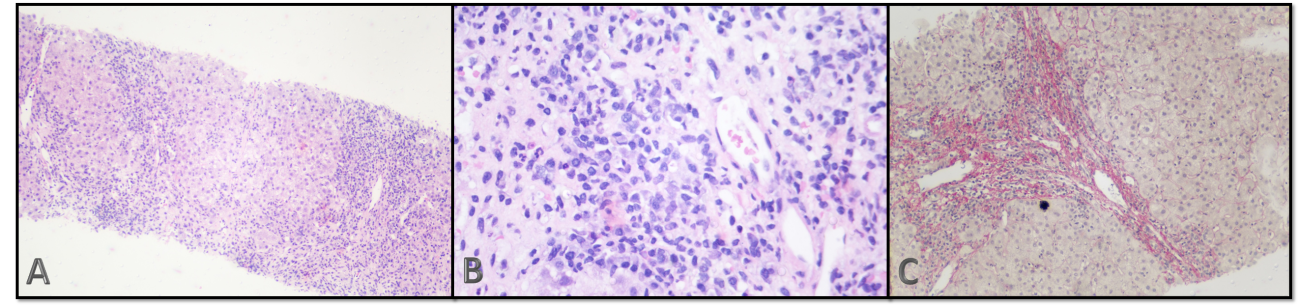 Figure 2 Liver biopsy. A: Intense increase in periportal necroinflammatory activity (Hematoxylin-eosin staining 40 ×); B: Grouping of periportal plasmocyte cells (Hematoxylin-eosin staining 100 ×); and C: Fibrosis in red demarking a nodule (Picro Sirius Red 100 ×).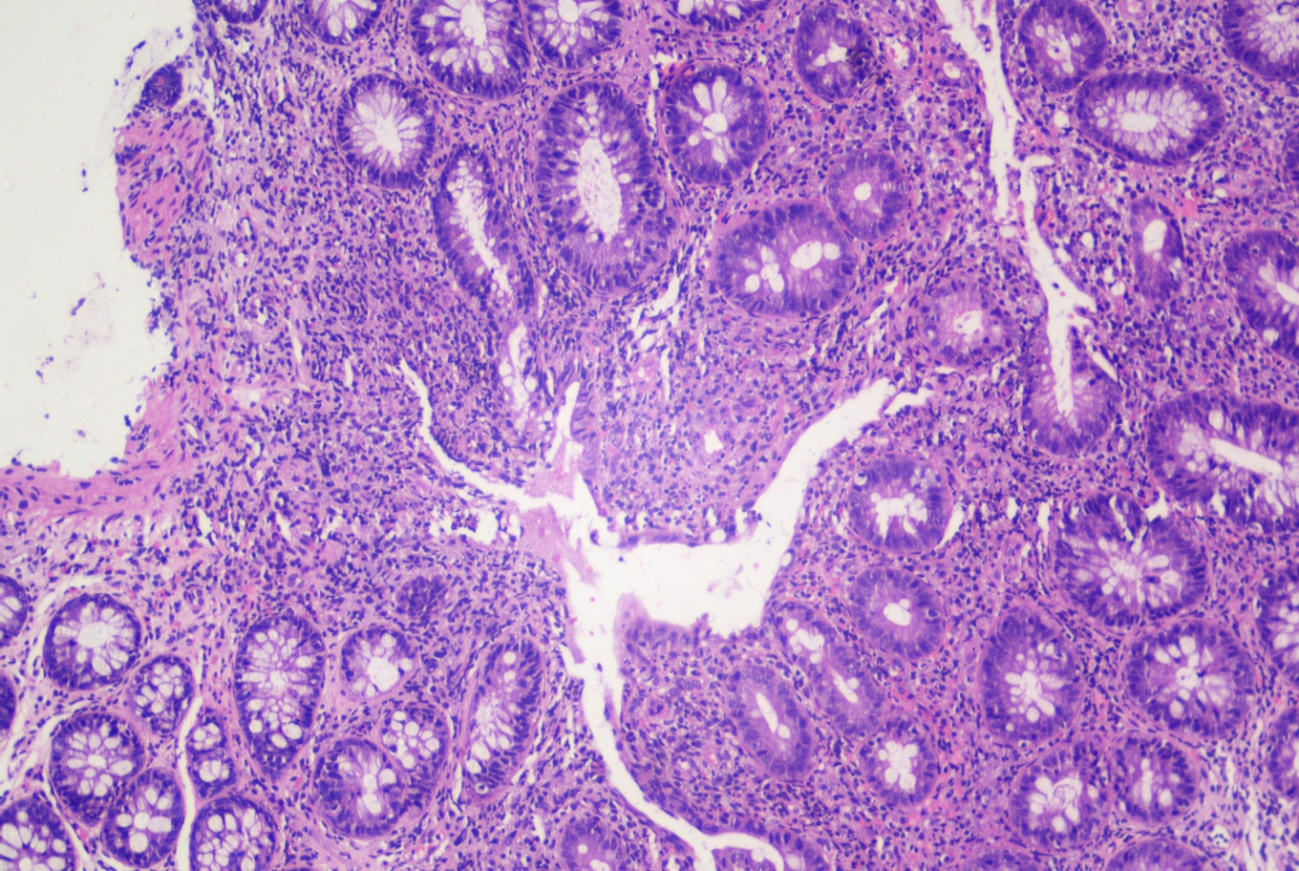 Figure 3 Ascending colon, biopsy. Area of erosion in the ascending colon (Hematoxylin-eosin staining 100 ×). 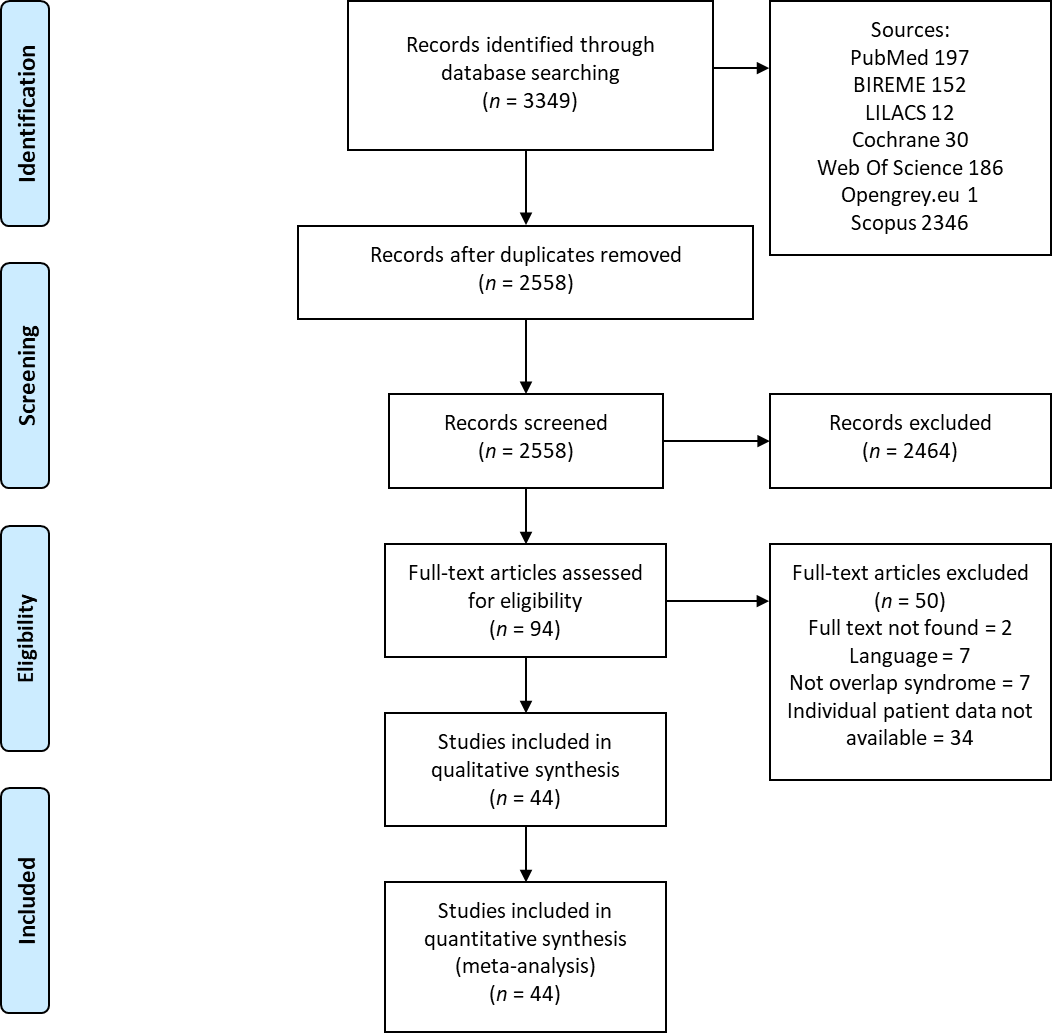 Figure 4 Prisma flowchart.Table 1 Baseline features in 109 patients with overlap syndrome (primary sclerosing cholangitis/autoimmune hepatitis)IBD: Inflammatory bowel disease; CD: Crohn’s disease; UC: Ulcerative colitis; PSC: Primary sclerosing cholangitis; AIH: Autoimmune hepatitis; SAH: Score for autoimmune hepatitis; INR: International normalized ratio; ALT: Alanine transaminase; AST: Aspartate transaminase; GGT: Gamma-glutamyl transferase; ALP: Alkaline phosphatase; LKM1: Liver kidney microsome type 1 antibody; AMA: Anti-mitochondrial antibodies; ANA: Antinuclear antibody; SMA: Smooth muscle antibodies; pANCA: Perinuclear anti-neutrophil cytoplasmic antibodies.Table 2 Summary of systematically reviewed clinical cases (primary sclerosing cholangitis/autoimmune hepatitis overlap syndrome)M: Male; F: Female; NA: Not available; ND: Not determined, IBD: Inflammatory bowel disease; CD: Crohn’s Disease, UC: Ulcerative Colitis, NSIC: Non Specific Inflammatory Colitis, OS: Overlap syndrome, PSC: Primary sclerosing cholangitis, AIH: Autoimmune hepatitis, PIGCH: Post-infantile Giant Cell Hepatitis, MSM: Mesalamine, SFZ: Sulfasalazine, UDCA: Ursodeoxycholic Acid, AZA: Azathioprine, 6-MP: 6-Mercaptopurine, IFX: Infliximab, ADM: Adalimumab, LKM1: Liver kidney microsome type 1 antibody, AMA: Anti-mitochondrial antibodies, ANA: Antinuclear antibody, SMA: Smooth muscle antibodies, pANCA: Perinuclear anti-neutrophil cytoplasmic antibodies. VariablePatients (n = 109)Mean age (yr)25.52Sex (male)46 (42.59%)Race10 (6.78%)White7 (70%)Black3 (30%)IBD48 (44.44%)CD13 (27.65%)UC32 (68.08%)Non-specific3 (6.38%)PSCSmall Ducts4 (3.70%)AIH (median)SAH pre-treatment (pts) 17 (13-22)SAH post-treatment (pts)19 (13-25)Clinical PresentationFever7 (6.48%)Dyspnea1 (0.93%)Headache1 (0.93%)Jaundice31 (28.70%)Pruritus11 (10.19%)Urine Alteration 6 (5.55%)Choluria5 (83.33%)Hematuria1 (16.66%)Nausea4 (3.70%)Emesis8 (7.40%)Without Blood4 (50%)Hematemesis4 (50%)Diarrhea11 (10.19%)Stools18 (16.66%)Hematochezia1 (5.55%)Melena1 (5.55%)Incontinence1 (5.55%)Acholia3 (16.66%)Watery Stools11 (61.11%)Steatorrhea1 (5.55%)Abdominal Pain21 (19.44%)Joint Pain2 (1.85%)Weight Loss9 (8.33%)Fatigue22 (20.37%)Family History4 (3.70%)Hepatomegaly15 (13.89%)Splenomegaly12 (11.11%)Ascites7 (6.48%)Fecal Occult Blood3 (2.78%)Cirrhosis17 (15.74%)Encephalopathy2 (1.85%)ComorbiditiesEsophageal Varices13 (12.03%)Hypothyroidism1 (0.93%)Anemia1 (0.93%)Alcohol-induced pancreatitis1 (0.93%)Hepatic insufficiency1 (0.93%)Rheumatoid Arthritis1 (0.93%)Smoker1 (0.93%)Membranous Glomerulonephritis1 (0.93%)Hepatocarcinoma1 (0.93%)Pyoderma Gangrenosum1 (0.93%)Reflux Nephropathy1 (0.93%)Post-infantile Giant Cell Hepatitis4 (3.70%)Renal Cell Carcinoma1 (0.93%)Autoimmune Thyroiditis1 (0.93%)Biopsy109 (100%)Grade (Batts-Ludwig)29 (26.85%)None2 (6.89%)Minimal1 (3.44%)Mild10 (34.48%)Moderate11 (37.93%)Severe5 (17.24%)Stage (Batts-Ludwig)37 (34.25%)None1 (2.70%)Portal Fibrosis14 (37.83%)Periportal Fibrosis10 (27.02%)Septal Fibrosis9 (24.32%)Cirrhosis3 (8.10%)Laboratory tests (mean)Hb (g/dL) 10.20Ht (%)32.8Leucocytes (mm3) (median)7600Platelets (mm3) (median)185000Prothrombin time (s)15.35INR 1.41ALT (U/L)378.2AST (U/L)378.2GGT (U/L)316.6ALP (U/L)693.4Total Bilirubin (mg/dL)5.14Direct Bilirubin (mg/dL)4.43Total Protein (g/dL)17.82Albumin (g/dL) (median)3.09Total globulins (mg/L)51410IgG total (mg/dL)2762IgA total (mg/dL)230.3IgM total (mg/dL)729.7AntibodiesLKM13 (2.78%)AMA3 (2.78%)ANA59 (54.63%)SMA33 (30.56%)pANCA36 (33.33%)HLA18 (16.66%)Medications63 (58.33%)Steroids62 (98.41%)Azathioprine48 (76.19%)6-mercaptopurine1 (1.58%)Ursodeoxycholic acid47 (74.60%)Mesalazine7 (11.11%)Antibiotics3 (4.76%)D-penicillamine1 (1.58%)Cyclosporine A1 (1.58%)Mycophenolate mofetil2 (3.17%)Clinical Improvement61 (56.48%)Relapse41 (37.96%)Transplantation13 (12.87%)Mean time from diagnosis-transplant (mo) n = 10 (76.92%)74.90Transplant medications n = 44 (30.76%)Steroids4 (100%)Basiliximab1 (25%)Cyclosporine2 (50%)Azathioprine1 (25%)Tacrolimus2 (50%)Mycophenolate mofetil2 (50%)Mean time follow-up (mo)59.18Death4 (3.70%)Ref.CountrySexAgeClinical presentationIBDCo-morbiditiesAntibodiesHLATreatmentRelapseOutcomeMiscellaneousWurbs et al[3], 1995GermanyF28Fever, Choluria, Weight Loss, FatigueNNonepANCA, SMADRSteroids, AZANRecoveryLawrence et al[4], 1994United StatesM39Nausea, Emesis, Fatigue, Hepatomegaly, Occult stool bloodUCCirrhosisSMANASteroids, AZA, Cyclosporine ANRecoveryNalepa et al[5], 2017PolandM10Jaundice, Diarrhea, Abdominal Pain, Hepatomegaly, Splenomegaly, Ascites, HematemesisUCCirrhosis, Esophageal VaricesANA, SMANASteroids, AZA, UDCA, MSMYRecoveryLiver transplantationLuketic et al[6], 1997United StatesF38Jaundice, Nausea, Fatigue, Ascites, HematemesisNNoneANANASteroids, AZAYRecoveryLiver transplantationMueller et al[7], 2018GermanyF15Vomiting, FatigueNNoneANA, pANCA, SMA, AMANASteroids, UDCANRecoveryGuerrero-Hernández et al[8], 2007MexicoF22Jaundice, Choluria, FatigueNNoneANA, pANCANASteroids, AZA, UDCANRecoveryTakiguchi et al[9], 2002JapanF36FeverNNoneANA, pANCAA24, A31, B35, B61, Cw4,DR4Steroids, AZA, UDCAYRecoveryMcNair et al[10], 1998United KingdomM38Jaundice, Watery Stools, Abdominal Pain, Weight LossUCEncephalopathyANA, LKM1, pANCA, SMAB8, DR3Steroids, AZAYDeathMcNair et al[10], 1998United KingdomF20Jaundice, ItchingNNoneANA, pANCA, SMANDSteroids, AZA, UDCAYRecoveryMcNair et al[10], 1998United KingdomM26Dyspnea, JaundiceNNoneANA, pANCAA1, B8, DR3Steroids, AZAYRecoveryMcNair et al[10], 1998United KingdomM14Jaundice, Diarrhea, Abdominal PainUCNoneANA, pANCA, SMAA1, B8, DR3Steroids, AZAYRecoveryMcNair et al[10], 1998United KingdomM18Jaundice, Diarrhea, Abdominal Pain, Weight LossNNonepANCA, SMANDSteroids, AZA, UDCANRecoveryMan et al[11], 2017RomaniaM13Jaundice, Hepatomegaly, SplenomegalyNEsophageal VaricesSMANASteroids, AZA, UDCA, Mycophenolate MofetilYRecoveryMalik et al[12], 2010United StatesF22Diarrhea, Abdominal PainCDNoneNANASteroids, AZA, UDCA, Mycophenolate MofetilYRecoveryLamia et al[13], 2012TunisiaM4Hematuria, Diarrhea, Hepatomegaly, SplenomegalyNSICNoneANA, pANCA, SMANASteroids, AZA, UDCA, 6-MPYRecoveryLee et al[14], 2005MalaysiaF5Jaundice, Itching, SteatorrheaNNoneANA, SMANASteroids, UDCANRecoverySantos et al[15], 2012ColombiaM36Jaundice, Hematemesis, Abdominal Pain, Hepatomegaly, AscitesNCirrhosis, Encephalopathy, Esophageal VaricesANANASteroids, AZA, UDCAYRecoveryLiver transplantationSantos et al[15], 2012ColombiaF35Headache, Jaundice, FatigueUCEsophageal VaricesANA, pANCA, SMANASteroids, UDCA, MSMYRecoverySantos et al[15], 2012ColombiaF45Jaundice, Choluria, Acholia, HepatomegalyNSICHypothyroidismANA, SMANASteroids, AZA, UDCANRecoverySaltik-Temizel et al[16], 2004TurkeyM11Jaundice, Itching, Abdominal Pain, Hepatomegaly, Splenomegaly, Fecal Occult BloodUCNonepANCA, SMANASteroids, AZA, UDCA, MSMYRecoveryGopal et al[17], 1999; Nagral et al[18], 1999IndiaF14Jaundice, Hepatomegaly, Splenomegaly, AscitesNCirrhosis, Esophageal VaricesANANASteroids, D-penicillamineYRecoveryLiver transplantationLüth et al[19], 2009GermanyNANANANANANANANANANAFarid et al[20], 2015BahrainF11Jaundice, Nausea, Vomit, Abdominal PainUCCirrhosisNANASteroids, AZAYDeathLiver transplantationFloreani et al[21], 2005ItalyF26NANANANANANANANAFloreani et al[21], 2005ItalyM19NANANANANANANANAFloreani et al[21], 2005ItalyM32NANANANANANANANAFloreani et al[21], 2005ItalyM27NANANANANANANANAFloreani et al[21], 2005ItalyF15NANANANANANANANALiver transplantationFloreani et al[21], 2005ItalyF15NANANANANANANANAFloreani et al[21], 2005ItalyF16NANANANANANANANAGohlke et al[22], 1996; Zenouzi et al[23], 2014GermanyM19NANEsophageal VaricesANA, pANCA, SMAA1, A32, B8, Cw3, Cw7, DR3, DR4Steroids, AZA, UDCAYRecoveryGohlke et al[22], 1996; Zenouzi et al[23], 2014GermanyM28NAUCEsophageal VaricesANA, pANCAA1, A32, B7, B8, Cw7, DR3, DR4, DR52, DR53, DQ2, DQ3Steroids, AZA, UDCAYRecoveryGohlke et al[22], 1996; Zenouzi et al[23], 2014GermanyM18NANCirrhosis, Esophageal VaricesANA, pANCA, SMAA1, A25, B8, DR3Steroids, AZA, UDCAYRecoveryLiver transplantationAbdo et al[24], 2002CanadaM15Jaundice, FatigueUCNoneANA, SMANASteroids, AZAYRecoveryAbdo et al[24], 2002CanadaM51Abdominal Pain, Weight Loss, FatigueNNoneANA, SMANASteroids, AZA, UDCAYRecoveryAbdo et al[24], 2002CanadaM54Abdominal Pain, Fatigue, SplenomegalyUCCirrhosis, Alcohol-induced PancreatitisNANASteroids, AZA, UDCA, MSMYRecoveryAbdo et al[24], 2002CanadaF25Jaundice, Itching, Abdominal Pain, Fatigue, HepatomegalyNNoneANA, SMANASteroids, AZA, UDCAYRecoveryAbdo et al[24], 2002CanadaF23FatigueUCNoneANA, SMANASteroids, AZA, UDCA, MSMYRecoveryAbdo et al[24], 2002CanadaM20Jaundice, Abdominal Pain, Weight Loss, Hepatomegaly, SplenomegalyNCirrhosisANA, SMANASteroids, AZA, UDCAYRecoveryLiver transplantationvan Buuren et al[25], 2000NetherlandsM7NAUCNoneANA, SMANASteroids, AZANARecoveryvan Buuren et al[25], 2000NetherlandsM14NACDNoneANA, SMANASteroids, AZANARecoveryvan Buuren et al[25], 2000NetherlandsF21NAUCNoneANA, pANCANASteroids, AZANARecoveryvan Buuren et al[25], 2000NetherlandsF22NACDNoneANA, SMANASteroids, AZAYRecoveryLiver transplantationvan Buuren et al[25], 2000NetherlandsM20NAUCNoneSMANASteroids, AZA, UDCANARecoveryvan Buuren et al[25], 2000NetherlandsM23NAUCCirrhosis, Esophageal VaricesANA, pANCANASteroids, AZA, UDCANARecoveryvan Buuren et al[25], 2000NetherlandsM37NANNoneANANASteroids, AZA, UDCANARecoveryvan Buuren et al[25], 2000NetherlandsM54NACDNoneANA, SMANASteroids, AZA, UDCAYRecoveryLiver transplantationvan Buuren et al[25], 2000NetherlandsF44JaundiceUCHepatic Insufficiency pANCANASteroids, AZA, UDCAYRecoveryLiver transplantationLi et al[26], 2017ChinaM52Jaundice, ItchingNRheumatoid ArthritisNANASteroidsNRecoveryGharibpoor et al[27], 2017 IranM26Jaundice, Itching, Choluria, Acholia, Abdominal Pain, Weight Loss, HepatomegalyNNoneANA, SMANASteroids, AZA, UDCANRecoverySander et al[28], 2007GermanyM24CDNoneANA, SMAB8, DR4Steroids, AZA, UDCAYRecoverySmolka et al[29], 2016Czech RepublicM16JaundiceNNoneANA, pANCANANANANASmolka et al[29], 2016Czech RepublicM17Diarrhea, Abdominal PainUCNonepANCANANANANASmolka et al[29], 2016Czech RepublicF15FatigueNNonepANCANANANANASmolka et al[29], 2016Czech RepublicM14UCNoneNA, pANCA, SMANANANANASmolka et al[29], 2016Czech RepublicF16CDNonepANCANANANANASmolka et al[29], 2016Czech RepublicF10Fever, Weight Loss, FatigueNSICNoneLKM1, pANCANANANANASmolka et al[29], 2016Czech RepublicM12Abdominal PainUCNonepANCANANANANASmolka et al[29], 2016Czech RepublicF9Melena, FatigueUCNoneANA, pANCANANANANASmolka et al[29], 2016Czech RepublicM3Diarrhea, Abdominal PainUCNoneANA, pANCANANANANASmolka et al[29], 2016Czech RepublicF9NNoneANA, pANCA, SMANANANANASmolka et al[29], 2016Czech RepublicF15Itching, Diarrhea, Abdominal PainCDNoneANA, pANCANANANANAGriga et al[30], 2000United KingdomF24DiarrheaCDNoneANA, pANCANASteroids, MSM, UDCANRecoveryGriga et al[30], 2000United KingdomM28Jaundice, ItchingNNoneANA, pANCAB8, DR4Steroids, UDCANRecoveryWarling et al[31], 2014BelgiumM29Jaundice, FatigueUCMembranous GlomerulonephritispANCADR3Steroids, AZA, UDCA, MSM, 6-MPYRecoveryHyslop et al[32], 2010United StatesNA40NAUCNoneANANANANANAHyslop et al[32], 2010United StatesNA24NAUCNoneANANANANANAHyslop et al[32], 2010United StatesNA53NACDCirrhosisANANANANANAHyslop et al[32], 2010United StatesNA37NAUCNoneANANANANANAHyslop et al[32], 2010United StatesNA32NAUCCirrhosisANANANANANAHyslop et al[32], 2010United StatesNA61NACDCirrhosisANANANANANAHyslop et al[32], 2010United StatesNA52NACDNoneANANANANANAHyslop et al[32], 2010United StatesNA26NACDCirrhosisANANANANANAHyslop et al[32], 2010United StatesNA33NAUCNoneANANANANANAHyslop et al[32], 2010United StatesNA44NAUCCirrhosisANANANANANAFukuda et al[33], 2012JapanM72AscitesNCirrhosis, Hepatocellular CarcinomaANA, AMADRB1*0405, DRB1*0901Steroids, UDCAYDeathHatzis et al[34], 2001GreeceF46Fever, Arthralgia, Fatigue, SplenomegalyNNephrectomy for Reflux NephropathyANA, pANCA, SMAA3, A11, B16, B35, Cw4, DR13, DR14, DR52, DQ6Steroids, AZA, UDCA, AntibioticsNRecoveryThakker et al[35], 2010IndiaF9Fever, Jaundice, Itching, Arthralgia, Fatigue, Hepatomegaly, SplenomegalyNNoneANANASteroids, UDCANRecoveryKoskinas et al[36], 1999GreeceM18Fever, Jaundice, Hematochezia, Fatigue, Hepatomegaly, Splenomegaly, AscitesUCPyoderma GangrenosumNAA2, A32, B7, B21, B49, Bw4, Bw6, DR6, DR10, DR13Steroids, AZA, UDCA, MSM, AntibioticsYRecoveryLucas et al[37], 2007United StatesM18Fecal incontinence, Abdominal PainUCNANANANANANAProtzer et al[38], 1996SwitzerlandM22Jaundice, Nausea, Diarrhea, Abdominal Pain, FatigueUCPIGCHSMAA1, A2, B8, B44, Cw5, Cw7, DR3, DR52, DQ2Steroids, UDCAYRecoveryProtzer et al[38], 1996SwitzerlandF32NPIGCHpANCAA2, A28, B55, B67, Cw3, DR4, DR11, DQ2, DQ3Steroids, AZAYRecoveryProtzer et al[38], 1996SwitzerlandM28NCirrhosis, PIGCHANAA1, B8, DR3Steroids, AZAYDeathProtzer et al[38], 1996SwitzerlandM26NPIGCHANAA1, B8, DR3Steroids, UDCAYRecoveryHong-Curtis et al[39], 2004United StatesF34Jaundice, Itching, FatigueUCAnemiaANANASteroids, UDCA, AntibioticsYRecoverySimão et al[40], 2012PortugalM15ItchingNNoneANA, AMANASteroids, AZA, UDCAYRecoveryLarsen et al[41], 2012DenmarkM10Vomiting, Diarrhea, Abdominal Pain, Weight LossCDNonepANCA, SMANASteroids, AZA, UDCANRecoveryGuerra et al[42], 2016PeruF22Jaundice, Choluria, Fatigue, Splenomegaly, AscitesNCirrhosis, Esophageal VaricesANAA2, A11, B35, B60, DR9, DR13Steroids, UDCAYRecoveryLiver transplantationNg et al[43], 2011AustraliaF33NANANANANAUDCANANAIgarashi et al[44], 2017JapanF19NNoneANANASteroids, UDCAYRecoveryIgarashi et al[44], 2017JapanM61NRenal Cell CarcinomaNANASteroids, UDCAYRecoveryGargouri et al[45], 2013TunisiaM10Jaundice, Abdominal Pain, Fatigue, Hepatomegaly, SplenomegalyNEsophageal VaricespANCANASteroids, AZA, UDCANRecoveryPatrico et al[46], 2013ItalyF7Fever, Acholia, HepatomegalyNNoneLKM1NASteroids, AZYRecovery